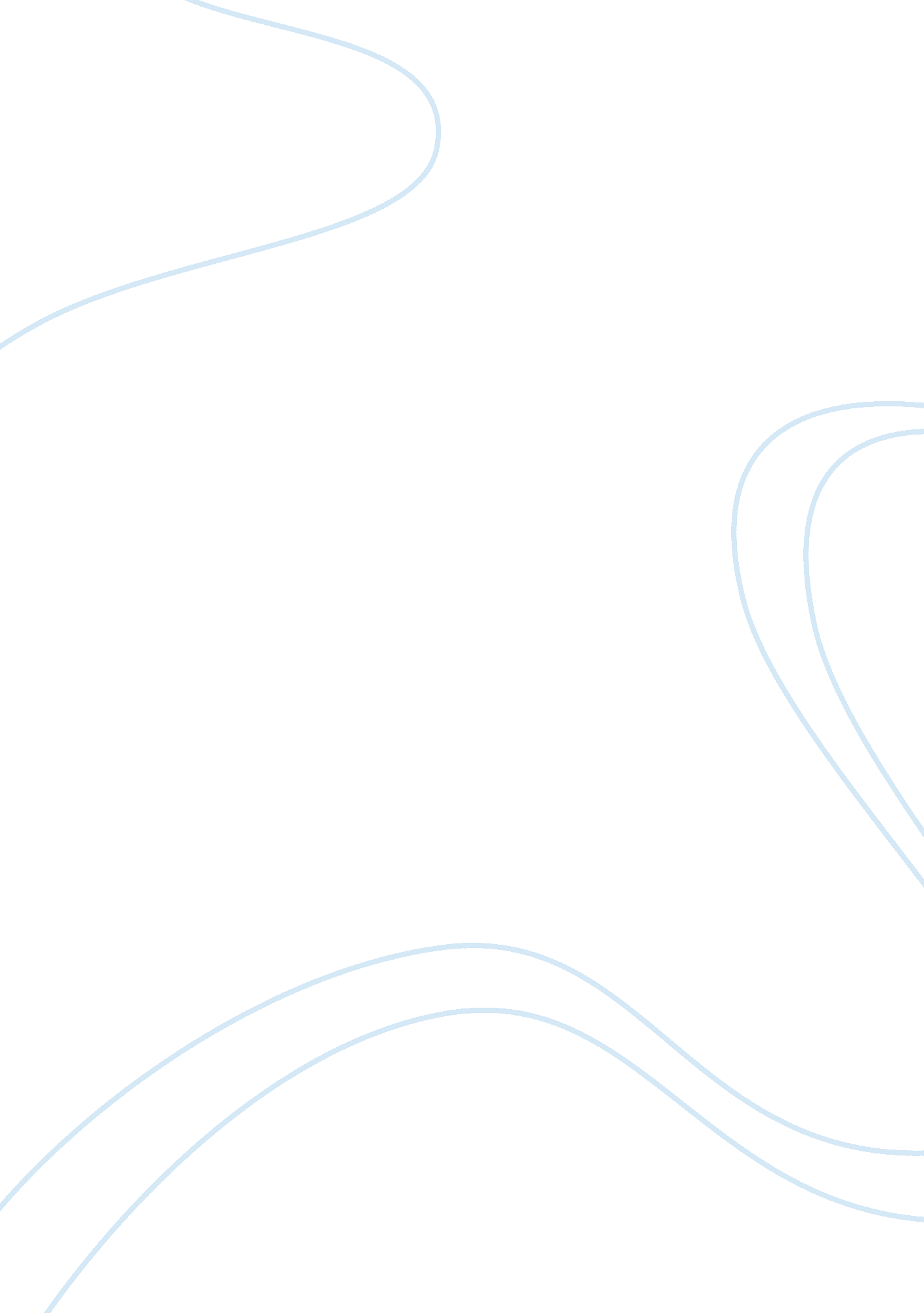 Define democracy and dictatorship in your own words politics essay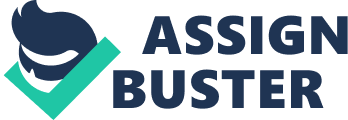 According to Abraham Lincoln democracy is defined as the government, of the people, for the people and by the people. It is a political system in which the supreme power lies in somebody of citizens which are elected by the citizens of that country through lawful voting. It is most acceptable governing system because it includes the participation of every single individual in the country and they become a part of the process of governing the legislature is elected by the people. It is the most advantageous fact that if any political party is corrupt or failing in this duty then it will not be re-elected the next time. In India, England, America, etc., there is democracy. When the government is ruled by an individual then that autocratic form of government is called dictatorship and that individual is known as dictator. in a dictatorship, it’s one leader controls every aspect of the nation, and no one can argue against it. Actually, it is a centralization of power in which the fundamental rights of citizens become vanish. In China, Egypt, etc., there is dictatorship. Constitution of India is the extreme law of India. It lays down the framework defining fundamental political principles, establishing the structure, procedures, powers and duties, of the government and spells out the fundamental rights, directive principles and duties of citizens. It was passed on 26 Nov. 1949 by the Constitution Assembly and effectively applied on 26 January 1950 in the whole country. The date 26 January was chosen to commemorate the declaration of independence of 1930. It declares the Union of India to be a sovereign, socialist, secular, democratic republic, assuring its citizens of justice, equality, and liberty and to promote among them all fraternity; the words “ socialist”, “ secular” and “ integrity” and to promote among them all “ Fraternity”; were added to the definition in 1976 by constitutional amendment. India celebrates the adoption of the constitution on 26 January each year as Republic Day. It is the longest written constitution of any self-governing country in the world, containing 440 articles in 22 parts, 12 schedules and 94 amendments, for a total of 117, 369 words in the English language version. Besides the English version, there is an official Hindi translation. After coming into effect, the Constitution replaced the Government of India Act 1935 as the governing document of India. Being the supreme law of the country, every law enacted by the government must conform to the constitution. B. R. Ambedkar, as chairman of the Constitution Drafting Committee, was the chief architect of the Indian Constitution. 